Anexo A Guía para la Elaboración de Manuales de Organización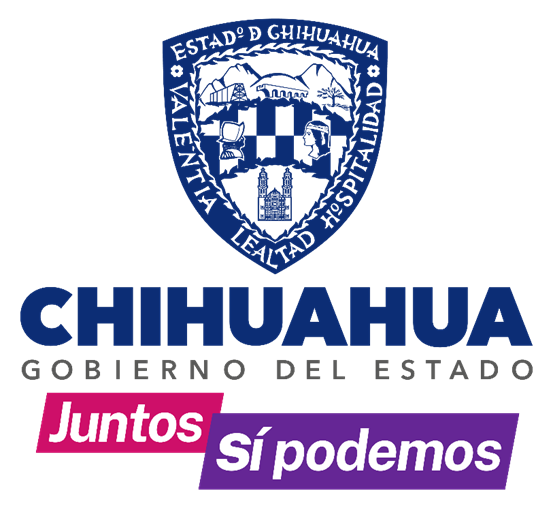 PROYECTO MANUAL DE ORGANIZACIÓN<DEPENDENCIA O ENTIDAD><UNIDAD ADMINISTRATIVA><MES Y AÑO DE ELABORACIÓN>CONSIDERANDOEl Presente manual es un instrumento de apoyo administrativo integrado por las funciones y atribuciones de <Unidad Administrativa + Dependencia o Entidad>, de conformidad al <Artículo> de su <Reglamento Interior o Estatuto Orgánico>, publicado en el Periódico Oficial del Estado de Chihuahua el día < día mes y año de publicación>.CONTROL DE VERSIONESACTUALIZACIÓN AL DOCUMENTOÍNDICEINTRODUCCIÓNEste apartado se dirige al lector y deberá contener una explicación clara y concisa de la importancia del manual de organización y su objetivo.  Se desarrollará, a su vez, el papel que desempeña este instrumento administrativo en la modernización de la función pública, así como su utilidad en la definición y cumplimiento de las funciones y objetivos institucionales.Al formular la introducción, se deberá emplear un vocabulario sencillo, a efecto de facilitar su comprensión; se recomienda que abarque los siguientes puntos: Propósito y utilidadSíntesis del contenidoÁmbito de su aplicaciónÁreas que participaron en la elaboración del manualImportancia de mantener actualizado este manual, de manera permanenteMARCO JURÍDICOEn este apartado del manual, se presentan de forma enunciativa y en orden jerárquico, las disposiciones jurídicas que dan origen a la organización, que establecen su creación y sus atribuciones, así como aquellas que regulan su funcionamiento.Se deberán ordenar y jerarquizar los documentos jurídico-administrativos vigentes, en forma descendente, según se muestra a continuación:Constitución Política de los Estados Unidos Mexicanos y Tratados InternacionalesConstitución Política del Estado de ChihuahuaLeyes FederalesLeyes Orgánica del Poder Ejecutivo del Estado de ChihuahuaLeyes EstatalesDecretos LegislativosDecretos AdministrativosReglamentosAcuerdosConveniosActas ConstitutivasCircularesOtras disposiciones aplicablesVISIÓN Y MISIÓNLa visión representa el escenario altamente deseado por la dependencia o entidad, lo que se quisiera alcanzar en un período de largo plazo.La misión es la razón de ser de la dependencia o entidad, la cual explica su existencia, es una declaración de alto nivel que describe su propósito fundamental.Incluir la misión y visión institucionales publicadas en el presupuesto de egresos del ejercicio fiscal vigente, como parte de la visualización de la identidad organizacional y el rumbo a seguir.GLOSARIOEs un listado alfabético de aquellas palabras o términos utilizados en el manual y que pueden prestarse a confusión, en virtud de que no siempre tienen la misma acepción o no son ampliamente conocidos.Para redactarlos, se recomienda ajustarse a los criterios siguientes:Definir con la mayor claridad posible los términos técnico-administrativos señalados en el manual de procedimientosIncluir solamente los términos que se presten a confusiónDescribir los conceptos, sin incluir para ello, el término que pretende definirORGANIGRAMAEs la representación gráfica de la estructura orgánica de la dependencia o entidad, validada por la Secretaría de la Función Pública, que refleja en forma esquemática: la posición de las unidades que la componen, los tramos de control, niveles jerárquicos, canales formales de comunicación y coordinación, y las líneas de mando.ESTRUCTURA ORGÁNICA PRESUPUESTAL DESCRIPCIÓN DE PUESTOS 1.	IdentificaciónPuesto Dependencia/EntidadUnidad AdministrativaPuesto Inmediato SuperiorPuestos Inmediatos inferiores2.	Objetivo general del puesto 3.	Funciones generales y específicas4.	Comunicación formal interna y externa (aplica para puestos de mando superior)5.	Perfil de puestoNivel académico (Preparatoria, Licenciatura, Maestría, entre otras)Estudios (Licenciatura en Administración, Licenciatura en Derecho, Ingeniería en Sistemas, entre otras) Experiencia LaboralHabilidadesRequisitosVERSIÓNFECHAACTUALIZADO PORDESCRIPCIÓN DE LA ACTUALIZACIÓNV 1.0<FECHA DE ACTUALIZACIÓN><NOMBRE DE QUIEN LO ACTUALIZO><AÑADIR DESCRIPCIÓN>NOMBREINICIALESUNIDAD ADMINISTRATIVA / PUESTODEPENDENCIA / ENTIDADFIRMAClaveDescripción